Instructions:	Create a scatter plot, find the linear regression equation (line of best fit), determine the correlation, and then make a prediction. 1.	The table below gives the amount of time students in a class studied for a test and their test scores.  Graph the data on a scatter plot, find the line of best fit, and write the equation for the line you draw.    Linear Regression Equation: ____________________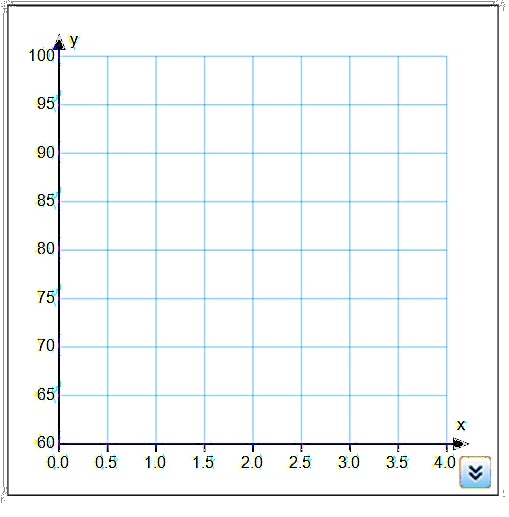 	    Correlation Coefficient (r): _________	    Type of Correlation: ______________________	    Is the correlation strong? Explain	    Using the linear regression equation predict     a students test score if they studied for 4 hours.      Explain what the slope means in context2.	The table below gives the estimated world population (in billions) for various years.      Linear Regression Equation: ____________________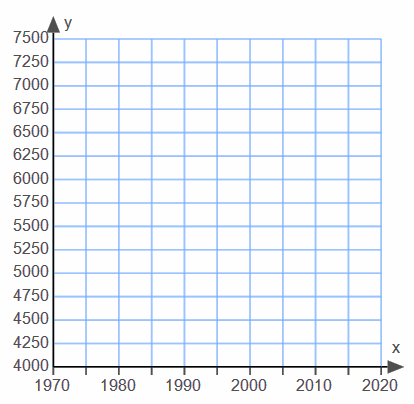 	    Correlation Coefficient (r): _________	    Type of Correlation: ______________________	    Is the correlation strong? Explain		    Using the linear regression equation predict     the world population in the year 2015.                 Interpret the slope in context.Hours Studied1031.52.7510.52Test Score7875908997858180Year198019901997200020052011Population440051005852608064507000